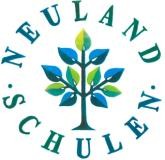 Das INSTITUT NEULANDSCHULEN  sucht für seinen sechsgruppigen KINDERGARTENin 1100 Wien, Alxingergasse 10,eine Vollzeit-Pädagogin/einen Vollzeit-Pädagogen (40 Stunden)Dienstantritt ab sofortWir bieten:einen großen Garteneinen eigenen Bewegungsraumein wertschätzendes Arbeitsumfeldgute Zusammenarbeit und regelmäßigen Austausch in einem kompetenten Teamviel Gestaltungsraum , um Ihre Ideen in Aktivitäten einzubringenZusammenarbeit mit der Volksschule des Standortes – Schnittstelleinterne und externe Fort- und WeiterbildungEntlohnung nach dem Schema der Vereinigung Katholischer Kindertagesheime (brutto monatlich mind. € 2.440,57 bei 40 Std./Woche)Ihr Profil:Abgeschlossene Ausbildung zur Kindergartenpädagogin /zum KindergartenpädagogenTeamfähigkeit und selbständiges ArbeitenBedürfnis- und ressourcenorientierte ArbeitsweiseFachliche und soziale Kompetenz im Umgang mit Kindern und ElternEngagement beim projektorientierten, kreativen ArbeitenGute Sprachkenntnis in Wort und SchriftUmsetzung der Werte des Neulandschulwerks in Ihrer täglichen ArbeitBei uns sind Sie richtig, wenn Sie in wertschätzender Atmosphäre, humorvoll, kreativ und innovativ tätig sein wollen. Wir freuen uns auf Ihre Bewerbung.Kontakt:Susanne Haas Leiterin  KindergartenInstitut Neulandschulen Kindergarten Alxingergasse 101100 WienTel: 01/6043745/220Mail: kiga.alxingergasse@nls.at